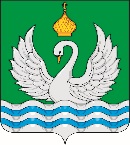 АДМИНИСТРАЦИЯСЕЛЬСКОГО ПОСЕЛЕНИЯ ЛОКОСОВОСургутского муниципального районаХанты-Мансийского автономного округа – ЮгрыПОСТАНОВЛЕНИЕ«24» января 2024 года								                      № 10с. Локосово	В	соответствии с решением Совета депутатов сельского поселения Локосово от 15 апреля 2014 года №17 «О наградах и почётных званиях сельского поселения Локосово», рассмотрев представленные наградные документы:Наградить Благодарственным письмом администрации сельского поселения Локосово:Обнародовать настоящее постановление и разместить на официальном сайте муниципального образования сельское поселение Локосово.Контроль за исполнением постановления оставляю за собой.Глава сельского поселения 						         Н.Б. СвечниковО награждении Благодарственным письмом администрации сельского поселения ЛокосовоЗа высокое профессиональное мастерство, добросовестный труд, личный вклад в развитие культуры и искусства с.п. Локосово и в связи с празднованием 100-летия со дня образования Сургутского района:За высокое профессиональное мастерство, добросовестный труд, личный вклад в развитие культуры и искусства с.п. Локосово и в связи с празднованием 100-летия со дня образования Сургутского района:Тверетину Анастасию Александровну- преподавателя теоретических дисциплин муниципального бюджетного образовательного учреждения дополнительного образования «Локосовская детская школа искусств».За многолетний добросовестный труд и в связи с празднованием 100-летия со дня образования Сургутского района:За многолетний добросовестный труд и в связи с празднованием 100-летия со дня образования Сургутского района:Дудик Максима Ярославовича-   слесаря по ремонту оборудования котельных 4 разряда муниципального унитарного предприятия «Территориально объединенное управление теплоснабжения и водоотведения №1» муниципального образования Сургутский район.